Working document Action GuidelinesVersion:	Author:	Date meeting:Explanation event and the ‘why’ of this event: Explain here your ideas about the event and why you organise the event:Who is our audience?What is our ambition with this audience?What type of event shall we organise?Who will organise?Why do we choose this audience?Why is this our ambition?Why do we choose for this type of event?Why do ‘they’ organise?What SMART goal(s) do we want to reach: What SMART goal(s) do we want to reach: What SMART goal(s) do we want to reach: What SMART goal(s) do we want to reach: Make use of the Ingredients part IMake use of the Ingredients part IMake use of the Ingredients part IWhat shall we organiseWhere shall I organise?What to include in the programme?Why do we organise this in this way?Why do we organise it there?Why do we include this in the programme?Make use of the Ingredients part IIMake use of the Ingredients part IIMake use of the Ingredients part IIWho is best to speakWhat should be the messageWhat else to include to ensure the highest chance on successWhy is this person best to speak?Why is this the message?Why do we include these ingredients?Measuring Success: What to do in the end to find out if we reached our goal(s)?Risk AnalysisRisk AnalysisPossible RisksHow to encounterActivity list: who does what and when is it doneActivity list: who does what and when is it doneActivity list: who does what and when is it doneWhat needs to be doneWho is responsibleWhen is it doneOther things to think about: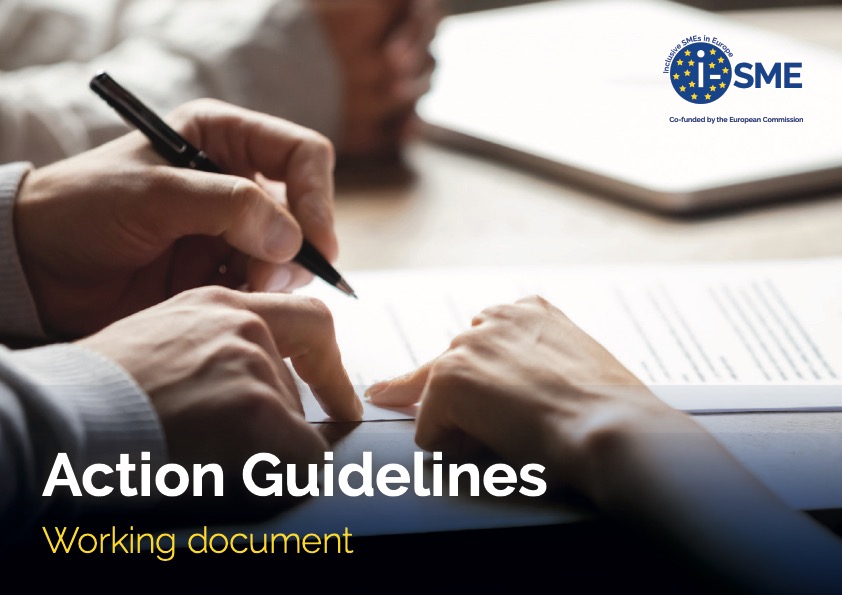 